Мажилисмены побывали в порту Актау4 января 2018 года в порт Актау с рабочим визитом по Мангистауской области посетили  представители Мажилиса  Парламента РК  Т. Хитуов, член Комитета по экономической реформе и региональному развитию, М. Махамбетов, член Комитета по вопросам экологии и природопользования, А. Сапарова, член Комитета по экономической реформе и региональному развитию,  Н. Жумадильдаева, член Комитета по социально-культурному развитию, представители партии «Нур отан». 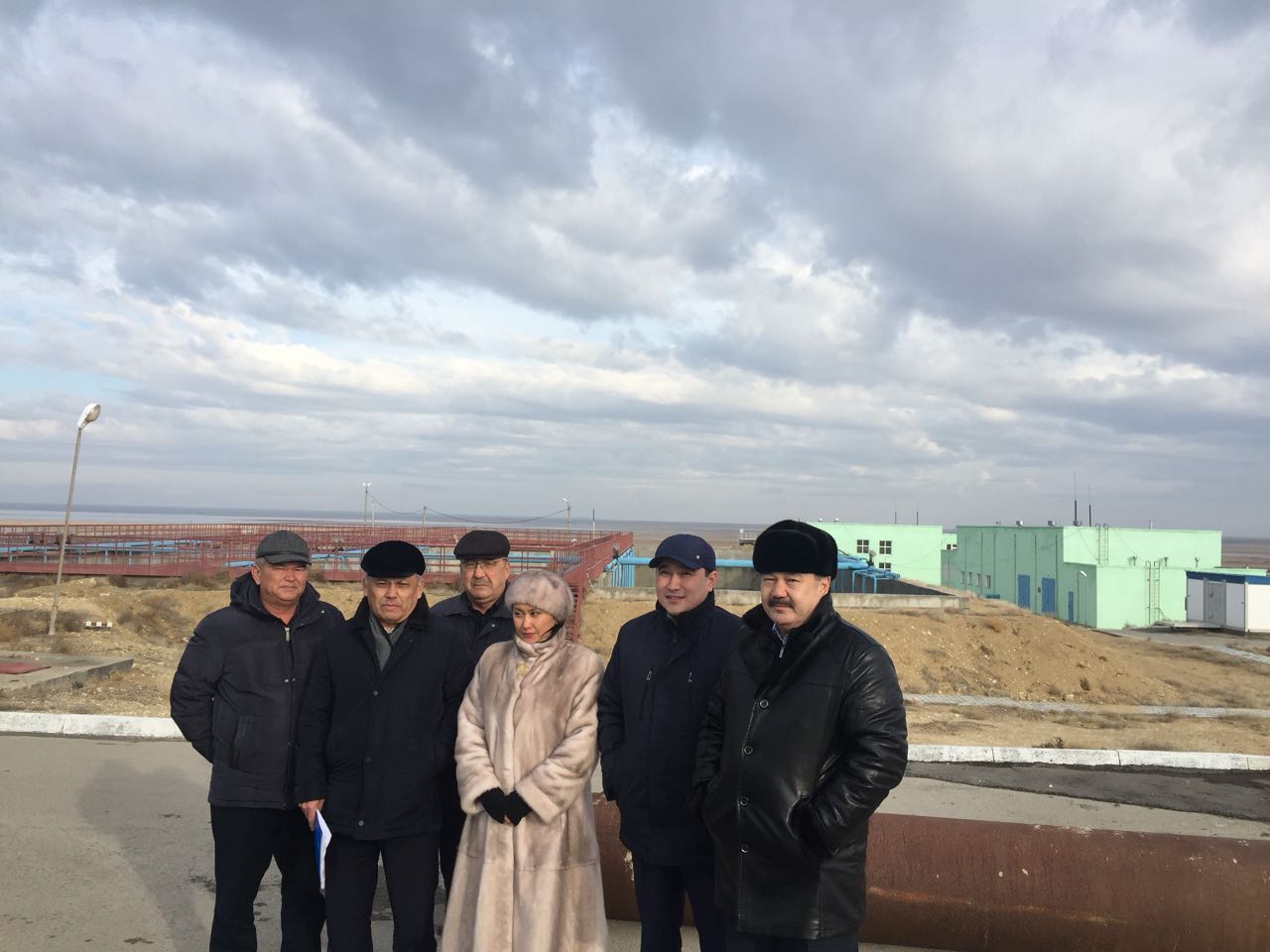 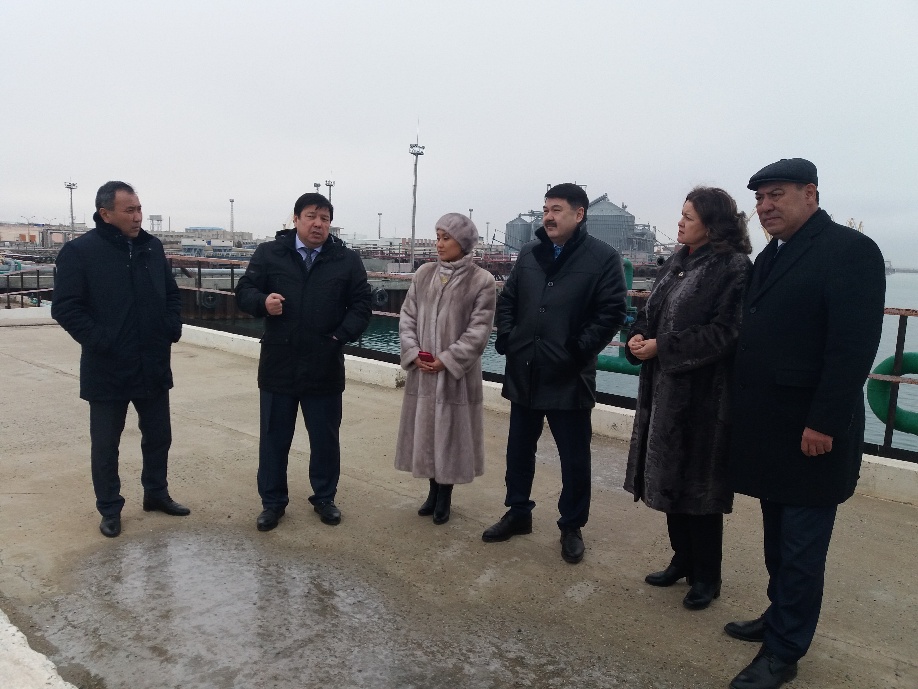 Мажилисмены выступили перед портовиками с разъяснением стратегических направлений  дальнейшего развития  Казахстана, рассказали о принципах законотворческой работы, заслушали работников, пообещав  разобраться с каждой ситуацией отдельно. Людей волновали вопросы пенсионных накоплений, получение жилья по программе «Нурлы жол», строительство и ремонт дорог. В заключение гостям была предложена ознакомительная экскурсия по территории порта, которую провел президент порта А. Турикпенбаев.